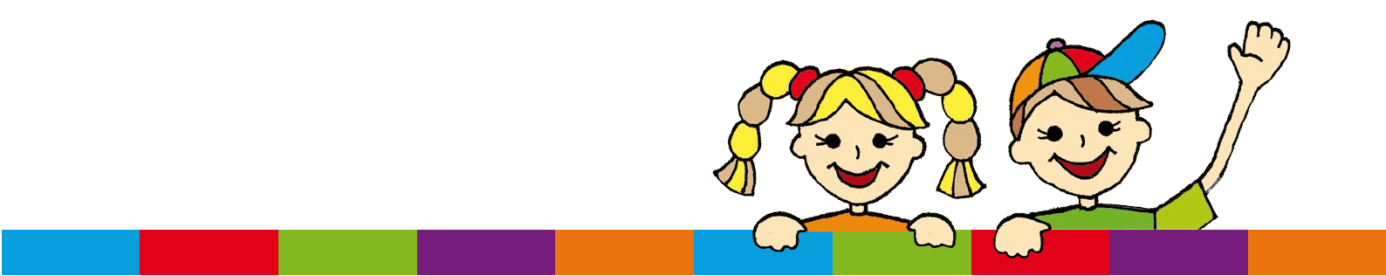 Milá maminko, milý tatínku,Vítáme Vás i Vaši holčičku, chlapečka v naší MŠ. Rádi bychom Vás seznámili  s některými organizačními záležitostmi.- Provoz MŠ:  6.30 – 15.45 hod. - Omlouvání dětí: ráno do 7.30 hod. telefonicky na 735 127 460, přes TEAMS- Odchod dítěte po obědě: oznamuje se ráno učitelce a zapisuje se do sešitku u vchodu                                                    na botníku.- Strava- odhlašování: den dopředu nebo ráno do 7.30 u kuchařek nebo u učitelek MŠ - Třídy:  1. třída  „BERUŠKY“ (mladší děti)                 2. třída  „MOTÝLCI“ (starší děti)- Úplata MŠ činí 300,-Kč za měsíc ( vybírají učitelky MŠ), vždy do 15. dne    následujícího měsíce.- Celodenní stravné: věk dětí 3 – 6 let: 42,-Kč (při odchodu po obědě bez odpol. svačinky 32,-                                                           7 let: 46,-Kč ( při odchodu po obědě bez odpol. svačinky 36,-   Stravné se platí u vedoucí ŠJ paní Máčalíkové, vždy do 15. dne následujícího měsíce. CO DĚTI  V MŠ POTŘEBUJÍ?- plné papuče – slouží i jako cvičební obuv- pyžamo- starší teplákovou soupravu na pobyt venku (možnost poškození, ušpinění)- náhradní spodní prádlo, punčocháče, tričko, vše do sáčkuMŠ se zamyká v 8.30 hod., odemyká se ve 12.15 hod. (pro děti, které odcházejí domů po obědě)                                                 odemyká se ve 14.30 hod.Veškeré organizační pokyny pro rodiče jsou uvedeny ve Školním řádu, který je vyvěšen na nástěnce ve vestibulu a na webových stránkách zskorytna.czJakékoliv další dotazy Vám zodpoví Dagmar Bruštíková, vedoucí učitelka MŠ, ( mobil: 735 127 460).